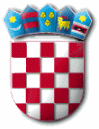         REPUBLIKA HRVATSKAPRIMORSKO-GORANSKA ŽUPANIJA          OPĆINA MRKOPALJ          OPĆINSKO VIJEĆEKLASA:   021-05/19-01/12URBROJ: 2112-05-01-19-1MRKOPALJ, 21. siječnja 2019.ČLANOVIMA OPĆINSKOG VIJEĆASVIMANa temelju članka 32. Poslovnika Općinskog vijeća Općine Mrkopalj (Službene novine PGŽ broj  3/10, 19/13, 15/18), sazivam 12. sjednicu Općinskog vijeća Općine Mrkopalj, koja će se održati u Vatrogasnom domu Mrkopalj, dana  30. siječnja 2019. godine u 19:00 sati.Predlaže se sljedećiDNEVNI RED:Usvajanje zapisnika sa 11. sjednice Općinskog vijeća1. Prijedlog Odluke o komunalnoj naknadi2. Prijedlog Odluke o komunalnom doprinosu3. Prijedlog Odluke o povjeravanju obavljanja komunalnih djelatnosti trgovačkom društvu     Mrzle Drage d.o.o. Mrkopalj4. Prijedlog Odluke o određivanju komunalnih djelatnosti koje se obavljaju na temelju ugovora     o obavljanju komunalnih djelatnosti5. Prijedlog Odluke o određivanju komunalnih djelatnosti koje se obavljaju temeljem ugovora      o koncesiji6. Prijedlog Odluke o visini paušalnog poreza za djelatnosti iznajmljivanja i smještaja u turizmu7. Prijedlog Odluke o raspoređivanju sredstava za financiranje političkih stranaka i članova      Vijeća izabranih s liste grupe birača u 2019. godini8. Vijećnička pitanjaOPĆINSKO VIJEĆE OPĆINE MRKOPALJ          PREDSJEDNIK   ZVONKO MATKOVIĆ, v.r.